绝缘树脂 MDX168A/B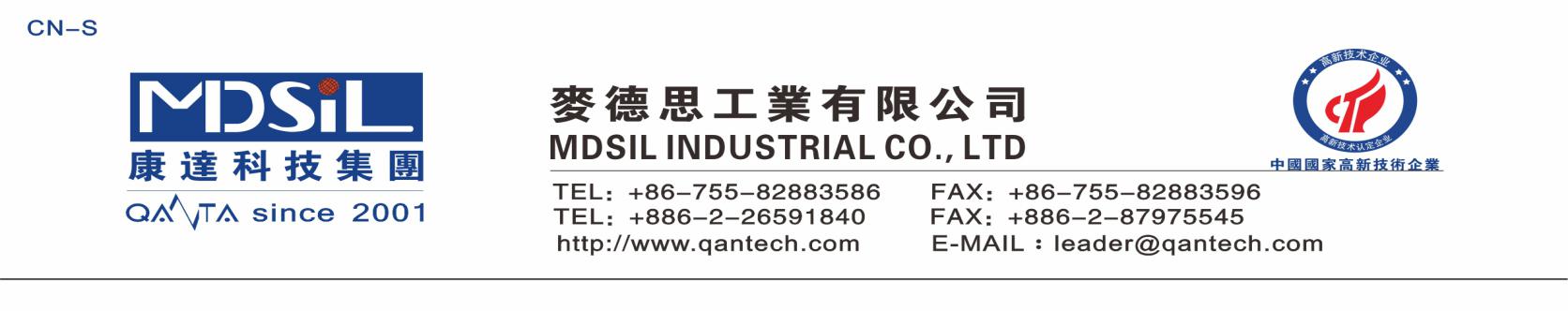 说明：    MDX168A/B铂催化剂为双组份液体硅树脂，固化后具有良好的绝缘性、耐热性和弹性。由基础化合物、交联剂、铂催化剂、填料和添加剂组成。这些物料中不含重金属及芳香烃溶剂， 对人体无毒害作用，是一种环保型的高分子材料。产品特色：●硫化速度快	●流动性好	●易于脱泡应用领域:广泛应用于绝缘、防潮、防水为目的的产品中，如玻纤布、玻纤管的浸渍。技术性能：固含量	   98%	粘度     400cp外观     透明典型固化性能	固化条件 ：170℃× 5mins硬度 (邵尔)   39°A扯断强度      4 Mpa伸长率        240%体积电阻率    1015Ω•CM使用说明：1.先将MDX168与铂催化剂3000PPM按照100:1一2的比例混合均匀，然后与二甲苯按 1：1 稀释，搅拌均匀，脱泡后即可浸涂，自然悬挂８分钟后放入烘箱。固化温度为130℃，14mins 可完全固化，但考虑到二甲苯的充分挥发，除净，应进行二次硫化，即提高温度或延长烘烤时间,否则可能会因二甲苯含量超标而带来质量问题。注意事项：1.不能接触含 N、P、S 等有机物，Sn、Pb、Hg、Bi、As 等离子化合物，含炔烃及乙烯基化合物，以免使铂催化剂中毒而不能固化，尤其是不能接触 PVC，因为 PVC 中含有 Pb(铅)，会使催化剂中毒。2.MDX168 /铂催化剂混合后，必须在 24 小时之内用完，否则会缓慢交联固化，而导致失效，若在环境温度较高时，则更应引起注意。3.某些有机颜料也会导致固化减慢或不固化。4.可以用脱硫二甲苯进行稀释，以达到工艺要求。